ROMAAus der folgenden Synopse geht detailliert hervor, wie mit dem lateinischen Unterrichtswerk ROMA die Anforderungen des Kerncurriculums Latein im 1. Lernjahr (Lektionen 1–12) sowie im 2./3. Lernjahr (Lektionen 13–30) erfüllt werden können.Die Synopse steht Ihnen als offene Word-Datei zur Verfügung, sodass Sie das Dokument ggf. an schulinterne Bedürfnisse anpassen können.Die Fortschreibung dieser Synopse für die folgenden Lernjahre wird ebenfalls in Kürze zum Download auf www.ccbuchner.de bereitstehen.Allgemeine Vorbemerkungen zur Synopse.Zahlreiche der in den folgenden vier Abschnitten genannten Kompetenzen werden im Laufe des lateinischen Lehrganges sukzessive erworben, erweitert und verfestigt. Diese werden hier in den Vorspann aufgenommen und nicht mehr eigens in den einzelnen Lektionen erwähnt.Die blauen Ziffern beziehen sich auf die jeweiligen Seitenzahlen im Kerncurriculum.Synopse zum Kerncurriculum NRW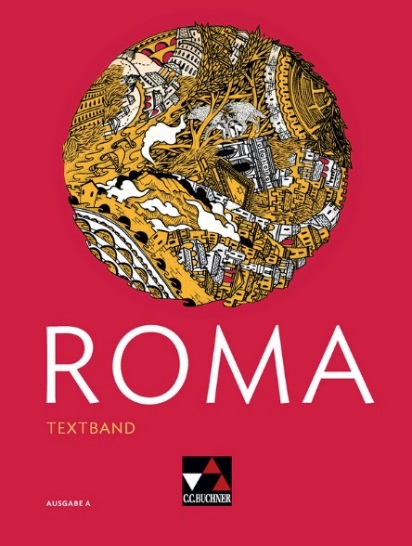 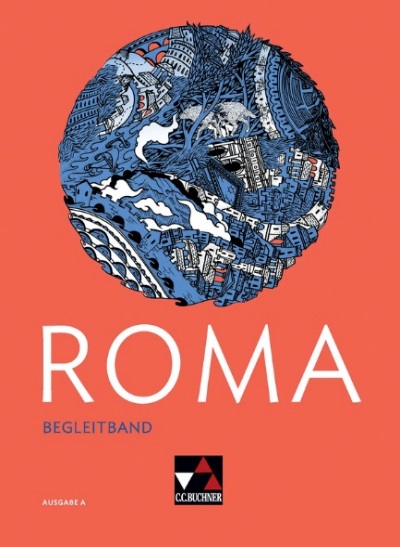 ROMA Ausgabe ATextband: ISBN 978-3-661-40000-6Begleitband: ISBN 978-3-661-40001-3C.C.Buchner Verlag GmbH & Co. KG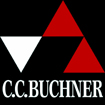 Telefon +49 951 16098-200www.ccbuchner.deSprachkompetenzDie Schülerinnen und Schüler …beherrschen und überblicken den Lernwortschatz in thematischer und grammatischer Strukturierung.unterscheiden wesentliche Wortarten (z. B. Verb, Substantiv, Pronomen, Adjektiv, Präposition, Konjunktion, Subjunktion).führen Wörter auf ihre lateinische Ausgangsform zurück und erschließen ihre Bedeutung; sie erkennen einfache parallele Gesetzmäßigkeiten im Wortschatz anderer Sprachen und nutzen sie für dessen Verständnis (vgl. Begleitband, vierte Spalte des Lernwortschatzes (frz. / ital. / span. / engl., z. B. S. 10f., 16f., S. 22f. etc.); Aufgaben auf den Seiten „Vokabeln sichern“ (z. B. S. 12, 18, 24, 30 etc.); M „Wörter lernen: an Bekanntes anknüpfen“ (S. 20/21)). wenden grundlegende Regeln der Ableitung und Zusammensetzung lateinischer Wörter an (z. B. Begleitband, S. 117: „Wörter lernen: Wortbildung anwenden“; S. 153, 179, 185: „Wortschatz erweitern: Wortbildungselemente nutzen“; etymologische Verweise in der vierten Spalte des Lern-WS (z. B. S. 22f., 40f.)).beherrschen die Flexion ausgewählter lateinischer Konjugations- (Lektion 1: a- / e- und i-Konj.; Lektion 5: kons. Konj.) und Deklinationsklassen (Lektion 1: a- / o-Dekl.; Lektion 7: 3. Dekl.) und können ihre Kenntnisse bei der Arbeit an einfacheren didaktisierten Texten anwenden. erkennen sprachkontrastiv erste Gemeinsamkeiten und Unterschiede zwischen dem Lateinischen und dem Deutschen und berücksichtigen diese bei der Übersetzung (z. B. Rubrik „Deutsch ist anders“ auf der jeweils fünften Seite einer Lektion).TextkompetenzDie Schülerinnen und Schüler …entschlüsseln die didaktisierten Texte auf der Basis von Text-, Satz- und Wortgrammatik.übersetzen didaktisierte Texte unter Beachtung ihres Sinngehalts und ihrer sprachlichen Struktur ins Deutsche. tragen die lateinischen Texte mit weitgehend richtiger Aussprache und Betonung vor. reflektieren einfache Textaussagen und setzen sie im Sinne einer historischen Kommunikation in Beziehung zu heutigen Lebens- und Denkweisen.KulturkompetenzDie Schülerinnen und Schüler …benennen und beschreiben wichtige Bereiche des römischen Alltagslebens, bedeutende Götter, Göttinnen und Helden aus der griechisch-römischen Sagenwelt sowie berühmte Persönlichkeiten und herausragende Ereignisse (z. B. in allen lat. Texten und allen deutschen Infotexten der dritten und fünften Seite jeder Lektion (z. B. S. 14, 16, 20, 22, 26, 28); S. 37, Aufg. 6; S. 41, Aufg. 1; S. 41, Aufg. 4; S. 48, Aufg. 1; S. 48, Aufg. 2; S. 49, Aufg. 8).entwickeln Offenheit und Akzeptanz gegenüber anderen Kulturen.MethodenkompetenzDie Schülerinnen und Schüler …wenden ausgewählte Methoden des Vokabellernens an: Vokabelheft, Lernkartei, Lernsoftware (z. B. Begleitband, S. 15: „Wörter lernen: Lerntechniken anwenden“) und berücksichtigen dabei eigene Lernbedürfnisse (Begleitband, S. 45: „Lernen planen: Grundsätze beachten“).nutzen erste einfache Elemente der Wortbildungslehre zur Lernökonomie bei der Wiederholung und für die Erschließung neuer Wörter (z. B. Begleitband, S. 117: „Wörter lernen: Wortbildung anwenden“; S. 153, 179, 185: „Wortschatz erweitern: Wortbildungselemente nutzen“; etymologische Verweise in der vierten Spalte des Lern-WS (z. B. S. 22f., 40f.)).nutzen das Weiterleben lateinischer Wörter im Deutschen und in anderen Sprachen (s. Begleitband: vierte Spalte im Lernwortschatz; Übungen auf den Seiten „Vokabeln sichern“).beschaffen zu überschaubaren Sachverhalten Informationen, werten sie aus (s. Begleitband, S. 83 „Recherchieren: Quellen auswählen“) und präsentieren sie für andere verständlich. Lektion 1Aufregung um IncitatusFormenSubstantive: a- / o- Dekl. (Nominativ)Verben: a-Konj. und esse (3. Pers. Präsens)Verben: e- und i-Konj. (3. Pers. Präsens)Verben: Infinitiv PräsensSyntaxSubjekt und PrädikatSubjekt im PrädikatSprachkompetenzgeben die Paradigmen der Formen (s. links) wieder.(21) führen Wörter aus anderen Sprachen auf ihre lateinische Ausgangsform zurück und erschließen ihre Bedeutung (Begleitband, S. 12, Aufg. C).(22) reduzieren die Mehrdeutigkeit einer Wortform unter Berücksichtigung des grammatischen und inhaltlichen Kontextes auf die zutreffende Wortfunktion (S. 16, Aufg. 2).Lektion 1Aufregung um IncitatusFormenSubstantive: a- / o- Dekl. (Nominativ)Verben: a-Konj. und esse (3. Pers. Präsens)Verben: e- und i-Konj. (3. Pers. Präsens)Verben: Infinitiv PräsensSyntaxSubjekt und PrädikatSubjekt im PrädikatTextkompetenz(23) identifizieren Textsignale (hier: die vorkommenden Personen und ihre Handlungen) als Informationsträger (S. 15, Aufg. 1).(24) benennen einfache sprachlich-stilistische Mittel und beschreiben ihre Wirkung (S. 15, Aufg. 2).Lektion 1Aufregung um IncitatusFormenSubstantive: a- / o- Dekl. (Nominativ)Verben: a-Konj. und esse (3. Pers. Präsens)Verben: e- und i-Konj. (3. Pers. Präsens)Verben: Infinitiv PräsensSyntaxSubjekt und PrädikatSubjekt im PrädikatKulturkompetenzInhaltsbereich: Wagenrennen im Circus Maximus, Wagenlenker, Rennställe, Leitpferde(25) vergleichen wichtige Bereiche der griechisch-römischen Welt mit der eigenen Lebenswelt und erläutern die Andersartigkeit wie auch die Nähe (hier: antike Wagenrennen vs. moderne Formel-1-Rennen, S. 16, Aufg. zu INHALT).Lektion 1Aufregung um IncitatusFormenSubstantive: a- / o- Dekl. (Nominativ)Verben: a-Konj. und esse (3. Pers. Präsens)Verben: e- und i-Konj. (3. Pers. Präsens)Verben: Infinitiv PräsensSyntaxSubjekt und PrädikatSubjekt im PrädikatMethodenkompetenz(25) kennen einfache Methoden des Erlernens und wiederholenden Festigens von Vokabeln und wenden diese unter Nutzung unterschiedlicher Medien an (Begleitband, S. 15: „Lerntechniken anwenden“).(25) nutzen das Weiterleben lateinischer Wörter in anderen Sprachen (Begleitband, S. 12, Aufg. C).(26) bestimmen die Handlungsträger (S. 15, Aufg. 1).Lektion 2Verbrecher unter sichFormenSubstantive: a- / o- Dekl. (Akkusativ)Verben: a- / e- / i-Konj. und esse (1. und 2. Pers. Präsens)SyntaxAkkusativ als ObjektPräpositionen mit AkkusativSprachkompetenzgeben die Paradigmen der Formen (s. links) wieder.(21) führen Wörter aus anderen Sprachen auf ihre lateinische Ausgangsform zurück und erschließen ihre Bedeutung (S. 23, Aufg. 7).(21) erkennen grundlegende parallele Gesetzmäßigkeiten im Wortschatz anderer Sprachen und nutzen sie für dessen Verständnis und Erlernen (S. 23, Aufg. 7).(23) vergleichen einzelne Elemente des lateinischen Satzbaus mit dem Satzbau im Deutschen (S. 22, „Deutsch ist anders“).(21) ordnen offensichtlich zusammengehörige Wörter einander zu, sie bilden Wortfamilien und Sachfelder (Begleitband, S. 18, Aufg. 5; Begleitband, S. 20f.).Lektion 2Verbrecher unter sichFormenSubstantive: a- / o- Dekl. (Akkusativ)Verben: a- / e- / i-Konj. und esse (1. und 2. Pers. Präsens)SyntaxAkkusativ als ObjektPräpositionen mit AkkusativTextkompetenz(24) lösen sich von einzelnen typisch lateinischen Wendungen und wählen angemessenedeutsche Formulierungen (S. 21, Aufg. 2). Lektion 2Verbrecher unter sichFormenSubstantive: a- / o- Dekl. (Akkusativ)Verben: a- / e- / i-Konj. und esse (1. und 2. Pers. Präsens)SyntaxAkkusativ als ObjektPräpositionen mit AkkusativKulturkompetenzInhaltsbereich: Wagenrennen, Leben in der SuburaLektion 2Verbrecher unter sichFormenSubstantive: a- / o- Dekl. (Akkusativ)Verben: a- / e- / i-Konj. und esse (1. und 2. Pers. Präsens)SyntaxAkkusativ als ObjektPräpositionen mit AkkusativMethodenkompetenz(25) nutzen Wort- und Sachfelder zur Strukturierung und Festigung des Wortschatzes (Begleitband, S. 18, Aufg. 5; Begleitband, S. 20f.).(25) nutzen das Weiterleben lateinischer Wörter im Deutschen und in anderen Sprachen (Begleitband, S. 20f.).(26) bestimmen Handlungsträger und ermitteln die Personenkonstellation (S. 21, Aufg. 3).Lektion 3Mutige SklavenFormenVerben: a- / e- / i-Konj. und esse (Imperativ)Substantive: a- / o-Dekl. (Vokativ)Substantive: a- / o-Dekl. (Dativ)SyntaxDativ als ObjektDativ des BesitzersSprachkompetenzgeben die Paradigmen der Formen (s. links) wieder.(23) beschreiben vom Deutschen abweichende Kasusfunktionen (hier: Dativ des Besitzers) und geben sie in einer zielsprachengerechten Übersetzung wieder (z. B. S. 24, Abschnitt C; S. 25, Aufg. C1 und C2).(23) beschreiben die verschiedenen Sprechabsichten der Modi Indikativ und Imperativ und geben sie zielsprachengerecht wieder (z. B. S. 24, Abschnitt A; S. 25, Aufg. A1 und A2).(23) vergleichen einzelne Elemente des lateinischen Satzbaus mit dem Satzbau im Deutschen (S. 28, „Deutsch ist anders“).Lektion 3Mutige SklavenFormenVerben: a- / e- / i-Konj. und esse (Imperativ)Substantive: a- / o-Dekl. (Vokativ)Substantive: a- / o-Dekl. (Dativ)SyntaxDativ als ObjektDativ des BesitzersTextkompetenz(23) identifizieren Textsignale (hier: Schlüsselwörter, Satzarten) als Informationsträger (S. 27, Aufg. 1).(24) ziehen Hintergrundinformationen zum Verstehen von Texten heran (S. 27, Aufg. 3).Lektion 3Mutige SklavenFormenVerben: a- / e- / i-Konj. und esse (Imperativ)Substantive: a- / o-Dekl. (Vokativ)Substantive: a- / o-Dekl. (Dativ)SyntaxDativ als ObjektDativ des BesitzersKulturkompetenzInhaltsbereich: Sklaven, Hilfe bei VerbrechenLektion 3Mutige SklavenFormenVerben: a- / e- / i-Konj. und esse (Imperativ)Substantive: a- / o-Dekl. (Vokativ)Substantive: a- / o-Dekl. (Dativ)SyntaxDativ als ObjektDativ des BesitzersMethodenkompetenz(25) nutzen das Weiterleben lateinischer Wörter im Deutschen und in anderen Sprachen (Begleitband, S. 24, Aufg. 3).(26) ermitteln den Inhalt eines Satzes durch W-Fragen (S. 26, Aufg. 1).(26) beschreiben einfach zu entdeckende Textkonstituenten und wenden sie zur Untersuchung sowie Deutung von Texten an (Begleitband, S. 27: „Methoden unterscheiden“).(26) suchen zentrale Begriffe heraus und arbeiten an ihnen die Thematik heraus (S. 27, Aufg. 1).(27) entnehmen aus Texten sachgerecht Informationen und geben sie wieder (S. 28, Aufg. 1 zu INHALT).Lektion 4Diana fordert GerechtigkeitFormenSubstantive: a- / o-Dekl. (Ablativ)Verben: velle und nolleSyntaxPräpositionen mit AblativAblativ des MittelsSprachkompetenzgeben die Paradigmen der Formen (s. links) wieder.(21) unterscheiden wesentliche Wortarten (Begleitband, S. 33: „Wörter lernen: Gruppen bilden“).(22) reduzieren die Mehrdeutigkeit einer Wortform unter Berücksichtigung des grammatischen und inhaltlichen Kontextes auf die zutreffende Wortfunktion (S. 34, Aufg. 1 und 3).(23) beschreiben vom Deutschen abweichende Kasusfunktionen (hier: Ablativ) und geben sie in einer zielsprachengerechten Übersetzung wieder (z. B. S. 32, Abschnitte A und C; S. 33, Aufg. A1, A2, C1, C2 und C3).Lektion 4Diana fordert GerechtigkeitFormenSubstantive: a- / o-Dekl. (Ablativ)Verben: velle und nolleSyntaxPräpositionen mit AblativAblativ des MittelsTextkompetenz(23) identifizieren Textsignale (Einleitung und Illustration) als Informationsträger und formulieren auf der Grundlage ihrer Beobachtungen ein vorläufiges Sinnverständnis (S. 35, Aufg. 1).(23) unterscheiden Sprech- und Erzählsituationen in Texten (S. 35, Aufg. 2).Lektion 4Diana fordert GerechtigkeitFormenSubstantive: a- / o-Dekl. (Ablativ)Verben: velle und nolleSyntaxPräpositionen mit AblativAblativ des MittelsKulturkompetenzInhaltsbereich: Götter, Tempel, Opfer, Traumdeutung(25) versetzen sich in Denk- und Verhaltensweisen der Menschen der Antike und zeigen die Bereitschaft zum Perspektivenwechsel (S. 36, Aufg. 1 zu INHALT).Lektion 4Diana fordert GerechtigkeitFormenSubstantive: a- / o-Dekl. (Ablativ)Verben: velle und nolleSyntaxPräpositionen mit AblativAblativ des MittelsMethodenkompetenz(25) nutzen Wort- und Sachfelder zur Strukturierung und Festigung des Wortschatzes (Begleitband, S. 33: „Wörter lernen: Gruppen bilden“).(27) paraphrasieren Texte (S. 35, Aufg. 1).Lektion 5Der Menschenfreund PrometheusFormenSubstantive: a- / o-Dekl. (Genitiv)Verben: kons. Konj.Substantive: o-Dekl. (Neutra auf -um)SyntaxGenitiv als AttributSprachkompetenzgeben die Paradigmen der Formen (s. links) wieder.(21) erweitern auch im Deutschen den Umfang ihres Wortschatzes, die Präzision des Wortgebrauchs und ihr Ausdrucksrepertoire.(22) ordnen Verben ihren Flexionsklassen zu (z. B. S. 40, Aufg. 1).Lektion 5Der Menschenfreund PrometheusFormenSubstantive: a- / o-Dekl. (Genitiv)Verben: kons. Konj.Substantive: o-Dekl. (Neutra auf -um)SyntaxGenitiv als AttributTextkompetenz(23) identifizieren Textsignale (hier: Personalendungen) als Informationsträger (S. 43, Aufg. 1).(24) lösen sich von einzelnen typisch lateinischen Wendungen und wählen angemessene deutsche Formulierungen; so verbessern sie auch ihre Ausdrucks- und Kommunikationsfähigkeit im Deutschen (S. 41, Aufg. 2).Lektion 5Der Menschenfreund PrometheusFormenSubstantive: a- / o-Dekl. (Genitiv)Verben: kons. Konj.Substantive: o-Dekl. (Neutra auf -um)SyntaxGenitiv als AttributKulturkompetenzInhaltsbereich: Schulunterricht in der Antike, Mythen, die Büßer in der Unterwelt (Prometheus, Tantalus)(25) versetzen sich in Denk- und Verhaltensweisen der Menschen der Antike und zeigen die Bereitschaft zum Perspektivenwechsel (S. 42, Aufg. 1 zu INHALT).Lektion 5Der Menschenfreund PrometheusFormenSubstantive: a- / o-Dekl. (Genitiv)Verben: kons. Konj.Substantive: o-Dekl. (Neutra auf -um)SyntaxGenitiv als AttributMethodenkompetenz(26) ermitteln den Inhalt eines Satzes durch W-Fragen (Begleitband, S. 39: „Übersetzen: Satzglieder abfragen“).(27) bauen Standbilder (S. 41, Aufg. 4).Lektion 6Merkur – ein kleiner Gott hat große PläneFormenAdjektive: a- / o-Dekl. (auf -us, a, um)Verben: kons. Konj. (i-Erweiterung)Substantive: o-Dekl. (auf 
-er)Adjektive: a- / o-Dekl. (auf 
-er)SyntaxAdjektive: KNG-KongruenzAdjektiv als AttributAdjektiv als PrädikatsnomenWort- und SatzfragenSprachkompetenzgeben die Paradigmen der Formen (s. links) wieder.(21) erklären die Mehrdeutigkeit einiger lateinischer Wörter (S. 46, Aufg. 2).(21) ordnen offensichtlich zusammengehörige Wörter einander zu, sie bilden Wortfamilien und Sachfelder (Sachfeld „Götter“, S. 46, Aufg. 3).Lektion 6Merkur – ein kleiner Gott hat große PläneFormenAdjektive: a- / o-Dekl. (auf -us, a, um)Verben: kons. Konj. (i-Erweiterung)Substantive: o-Dekl. (auf 
-er)Adjektive: a- / o-Dekl. (auf 
-er)SyntaxAdjektive: KNG-KongruenzAdjektiv als AttributAdjektiv als PrädikatsnomenWort- und SatzfragenTextkompetenz(24) bestimmen sinntragende Begriffe (S. 47, Aufg. 1).(24) setzen einfache Textaussagen zu heutigen Lebens- und Denkweisen in Beziehung und beschreiben Unterschiede und Gemeinsamkeiten (S. 47, Aufg. 4).Lektion 6Merkur – ein kleiner Gott hat große PläneFormenAdjektive: a- / o-Dekl. (auf -us, a, um)Verben: kons. Konj. (i-Erweiterung)Substantive: o-Dekl. (auf 
-er)Adjektive: a- / o-Dekl. (auf 
-er)SyntaxAdjektive: KNG-KongruenzAdjektiv als AttributAdjektiv als PrädikatsnomenWort- und SatzfragenKulturkompetenzInhaltsbereich: Götter und ihre Attribute(25) vergleichen Bereiche der griechisch-römischen Welt mit der eigenen Lebenswelt (hier: Lebensziele) und erläutern die Andersartigkeit wie auch die Nähe (S. 47, Aufg. 4).(25) versetzen sich ansatzweise in Denk- und Verhaltensweisen der Menschen der Antike hinein und zeigen die Bereitschaft zum Perspektivenwechsel (S. 47, Aufg. 2).(25) reflektieren und erklären an geeigneten, personengebundenen Beispielen die fremde und die eigene Situation (S. 47, Aufg. 3).Lektion 6Merkur – ein kleiner Gott hat große PläneFormenAdjektive: a- / o-Dekl. (auf -us, a, um)Verben: kons. Konj. (i-Erweiterung)Substantive: o-Dekl. (auf 
-er)Adjektive: a- / o-Dekl. (auf 
-er)SyntaxAdjektive: KNG-KongruenzAdjektiv als AttributAdjektiv als PrädikatsnomenWort- und SatzfragenMethodenkompetenz(25) nutzen das Weiterleben lateinischer Wörter im Deutschen und in anderen Sprachen (S. 48, Aufg. 2; Begleitband, S. 42, Aufg. 1).(25) nutzen Wort- und Sachfelder zur Strukturierung und Festigung des Wortschatzes (S. 46, Aufg. 3).(25) berücksichtigen eigene Lernbedürfnisse (Begleitband, S. 45: „Lernen planen: Grundsätze beachten“).(26) suchen zentrale Begriffe heraus und arbeiten an ihnen die Thematik heraus (S. 47, Aufg. 1).(27) fertigen Bilder und Collagen an (S. 46, Aufg. 3).Lektion 7Der gesprächige RabeFormenSubstantive: 3. Dekl. (auf 
-or, oris und -as, atis)Verben: posseSyntaxAkkusativ mit Infinitiv (AcI)Sprachkompetenzgeben die Paradigmen der Formen (s. links) wieder.(21) führen flektierte Formen auf ihre lexikalische Grundform zurück (S. 54, Aufg. 2).(22) erkennen den AcI modellhaft als satzwertige Konstruktion und geben ihn mit Hilfe verschiedener Übersetzungsmuster im Deutschen wieder; sie benennen Bestandteile der Konstruktion (z. B. S. 52, Abschnitt A; S. 53, Übungen A1 und A2).Lektion 7Der gesprächige RabeFormenSubstantive: 3. Dekl. (auf 
-or, oris und -as, atis)Verben: posseSyntaxAkkusativ mit Infinitiv (AcI)Textkompetenz(24) lösen sich von einzelnen typisch lateinischen Wendungen und wählen angemessenedeutsche Formulierungen (S. 57, Aufg. 1).Lektion 7Der gesprächige RabeFormenSubstantive: 3. Dekl. (auf 
-or, oris und -as, atis)Verben: posseSyntaxAkkusativ mit Infinitiv (AcI)KulturkompetenzInhaltsbereich: Spielzeug, römische Namen, GötterLektion 7Der gesprächige RabeFormenSubstantive: 3. Dekl. (auf 
-or, oris und -as, atis)Verben: posseSyntaxAkkusativ mit Infinitiv (AcI)Methodenkompetenz(25) nutzen das Weiterleben lateinischer Wörter im Deutschen und in anderen Sprachen (Begleitband, S. 48, Aufg. 2).(25) nutzen erste einfache Elemente der Wortbildungslehre zur Lernökonomie bei der Wiederholung und Erschließung neuer Wörter (Begleitband, S. 50, C).Lektion 8Immer Ärger mit den FansFormenVerben: ImperfektVerben: Perfekt (-v-, -u-, Hilfsverb)Substantive: 3. Dekl. (Erweiterung)SyntaxVerwendung von Imperfekt und PerfektNebensätze als Adverbiale (Sinnrichtungen)Sprachkompetenzgeben die Paradigmen der Formen (s. links) wieder.(21) ordnen offensichtlich zusammengehörige Wörter einander zu, sie bilden Wortfamilien und Sachfelder (S. 60, Aufg. 3).(21) führen Wörter aus anderen Sprachen auf ihre lateinische Ausgangsform zurück und erschließen ihre Bedeutung (S. 63, Aufg. 7).(21) erkennen grundlegende parallele Gesetzmäßigkeiten im Wortschatz anderer Sprachen und nutzen sie für dessen Verständnis und Erlernen (S. 63, Aufg. 7).(22) erkennen häufig verwendete Gliedsätze anhand ihrer Einleitungswörter und unterscheiden sie in ihrer Sinnrichtung (z. B. S. 58, Abschnitt C; S. 59, Aufg. C).(23) bestimmen die Zeitstufen und die Bedeutung lateinischer Tempora (hier: Imperfekt, Perfekt) und wählen bei der Übersetzung eine dem deutschen Tempusgebrauch entsprechende Form der Wiedergabe (z. B. S. 58, Abschnitte A und B; S. 59, Aufgaben A1, A2, B1, B2; Begleitband, S. 57). (23) vergleichen einige Merkmale des lateinischen Tempusgebrauchs mit der Tempusverwendung im Deutschen (Begleitband, S. 57).Lektion 8Immer Ärger mit den FansFormenVerben: ImperfektVerben: Perfekt (-v-, -u-, Hilfsverb)Substantive: 3. Dekl. (Erweiterung)SyntaxVerwendung von Imperfekt und PerfektNebensätze als Adverbiale (Sinnrichtungen)Textkompetenz(23) identifizieren Textsignale (hier: Tempora) als Informationsträger (S. 43, Aufg. 1).Lektion 8Immer Ärger mit den FansFormenVerben: ImperfektVerben: Perfekt (-v-, -u-, Hilfsverb)Substantive: 3. Dekl. (Erweiterung)SyntaxVerwendung von Imperfekt und PerfektNebensätze als Adverbiale (Sinnrichtungen)KulturkompetenzInhaltsbereich: Amphitheater, Gladiatorenkämpfe, Herkules(25) vergleichen wichtige Bereiche der griechisch-römischen Welt mit der eigenen Lebenswelt und erläutern die Andersartigkeit wie auch die Nähe (hier: antike Gladiatorenkämpfe vs. moderne Kampfsportarten, S. 62, Aufg. zu INHALT).Lektion 8Immer Ärger mit den FansFormenVerben: ImperfektVerben: Perfekt (-v-, -u-, Hilfsverb)Substantive: 3. Dekl. (Erweiterung)SyntaxVerwendung von Imperfekt und PerfektNebensätze als Adverbiale (Sinnrichtungen)Methodenkompetenz(25) nutzen Wort- und Sachfelder zur Strukturierung und Festigung des Wortschatzes (Begleitband, S. 54, Aufg. 1).(25) nutzen das Weiterleben lateinischer Wörter im Deutschen und in anderen Sprachen (Begleitband, S. 54, Aufg. 4).(27) bestimmen Tempora und erstellen ein Tempusprofil (S. 61, Aufg. 1).(27) formen Texte in andere Textsorten um (S. 61, Aufg. 3).(27) gestalten Texte szenisch und spielen sie (S. 61, Aufg. 3).Lektion 9Flucht aus PompejiFormenVerben: Perfekt (-s-, Dehnung, Reduplikation, ohne Stammveränderung)Substantive: 3. Dekl. (Erweiterung)PersonalpronomenSyntaxAcI: ErweiterungenAcI: ZeitverhältnisseSprachkompetenzgeben die Paradigmen der Formen (s. links) wieder.(22) erkennen den AcI modellhaft als satzwertige Konstruktion und geben ihn mit Hilfe verschiedener Übersetzungsmuster im Deutschen wieder; sie benennen Bestandteile der Konstruktion (z. B. S. 64, Abschnitt A; S. 65, Aufg. A; S. 66, Aufg. 2).(21) ordnen offensichtlich zusammengehörige Wörter einander zu, sie bilden Wortfamilien und Sachfelder (Begleitband, S. 60, „Vokabeln vernetzen“).(23) bestimmen die Zeitstufen und die Bedeutung lateinischer Tempora (hier: Perfekt).Lektion 9Flucht aus PompejiFormenVerben: Perfekt (-s-, Dehnung, Reduplikation, ohne Stammveränderung)Substantive: 3. Dekl. (Erweiterung)PersonalpronomenSyntaxAcI: ErweiterungenAcI: ZeitverhältnisseTextkompetenz(23) identifizieren Textsignale (hier: Tempora, Länge der Sätze, Konnektoren) als Informationsträger (S. 67, Aufg. 1).(24) gliedern die Texte (S. 69, Aufg. 1). (24) unterscheiden einfache Textsorten anhand signifikanter Merkmale (S. 68, Aufg. 1).Lektion 9Flucht aus PompejiFormenVerben: Perfekt (-s-, Dehnung, Reduplikation, ohne Stammveränderung)Substantive: 3. Dekl. (Erweiterung)PersonalpronomenSyntaxAcI: ErweiterungenAcI: ZeitverhältnisseKulturkompetenzInhaltsbereich: Untergang Pompejis(25) vergleichen wichtige Bereiche der griechisch-römischen Welt mit der eigenen Lebenswelt und erläutern die Andersartigkeit wie auch die Nähe (hier: Fan-Streiterei im Amphitheater vs. moderne Fußballfans, S. 69).(25) versetzen sich in Denk- und Verhaltensweisen der Menschen der Antike und zeigen die Bereitschaft zum Perspektivenwechsel (S. 67, Aufg. 3).Lektion 9Flucht aus PompejiFormenVerben: Perfekt (-s-, Dehnung, Reduplikation, ohne Stammveränderung)Substantive: 3. Dekl. (Erweiterung)PersonalpronomenSyntaxAcI: ErweiterungenAcI: ZeitverhältnisseMethodenkompetenz(25) nutzen Wort- und Sachfelder zur Strukturierung und Festigung des Wortschatzes (Begleitband, S. 60, „Vokabeln vernetzen“).(25) nutzen das Weiterleben lateinischer Wörter im Deutschen und in anderen Sprachen (Begleitband, S. 60, Aufg. 1).(27) suchen Konnektoren heraus und leiten daraus zeitliche und logische Zusammenhänge ab (S. 67, Aufg. 1).(27) bestimmen Tempora und erstellen ein Tempusprofil (S. 67, Aufg. 1; Begleitband, S. 63).(27) nutzen verschiedene Quellen (z. B. Eigennamenverzeichnisse, Lexika, Sachwörterbücher, Abbildungen, Karten, Schaubilder, Jugendbücher, Internet, Museen) zum zusätzlichen Informationserwerb und präsentieren einfache und überschaubare Sachverhalte eines Einzelthemas (hier: der Untergang Pompejis) für andere verständlich (S. 68, Aufgabe 2 zu INHALT).Lektion 10Das soll ein Gott sein?FormenPronomen isVerben: PlusquamperfektSyntaxPronomen is: VerwendungVerwendung des PlusquamperfektsAblativ der ZeitSprachkompetenzgeben die Paradigmen der Formen (s. links) wieder.(21) führen Wörter aus anderen Sprachen auf ihre lateinische Ausgangsform zurück und erschließen ihre Bedeutung (S. 77, Aufg. 7).(21) erkennen grundlegende parallele Gesetzmäßigkeiten im Wortschatz anderer Sprachen und nutzen sie für dessen Verständnis und Erlernen (S. 77, Aufg. 7).(22) erkennen häufig verwendete Gliedsätze anhand ihrer Einleitungswörter und unterscheiden sie in ihrer Sinnrichtung (z. B. S. 73, Aufg. B2).(22) erkennen den AcI modellhaft als satzwertige Konstruktion und geben ihn mit Hilfe verschiedener Übersetzungsmuster im Deutschen wieder; sie benennen Bestandteile der Konstruktion (z. B. S. 74, Aufg. 3).(23) bestimmen die Zeitstufen und die Bedeutung lateinischer Tempora (hier: Plusquamperfekt).Lektion 10Das soll ein Gott sein?FormenPronomen isVerben: PlusquamperfektSyntaxPronomen is: VerwendungVerwendung des PlusquamperfektsAblativ der ZeitTextkompetenz(23) identifizieren Textsignale (hier: Tempora) als Informationsträger (S. 75, Aufg. 1).Lektion 10Das soll ein Gott sein?FormenPronomen isVerben: PlusquamperfektSyntaxPronomen is: VerwendungVerwendung des PlusquamperfektsAblativ der ZeitKulturkompetenzInhaltsbereich: Pompeji, Gründung Roms, Tarquinius SuperbusLektion 10Das soll ein Gott sein?FormenPronomen isVerben: PlusquamperfektSyntaxPronomen is: VerwendungVerwendung des PlusquamperfektsAblativ der ZeitMethodenkompetenz(25) nutzen das Weiterleben lateinischer Wörter im Deutschen und in anderen Sprachen (Begleitband, S. 66, Aufg. 2 u. 4; Textband, S. 77, Aufg. 7).(27) bestimmen Tempora und erstellen ein Tempusprofil (S. 75, Aufg. 1).(27) nutzen verschiedene Quellen (z. B. Eigennamenverzeichnisse, Lexika, Sachwörterbücher, Abbildungen, Karten, Schaubilder, Jugendbücher, Internet, Museen) zum zusätzlichen Informationserwerb (S. 76, Aufgaben zu INHALT; Begleitband, S. 68f.).(27) präsentieren einfache und überschaubare Sachverhalte eines Einzelthemas (hier: Gründung Roms) für andere verständlich (S. 76, Aufgaben zu INHALT).Lektion 11Ein Mädchen als VorbildFormenRelativpronomenVerben: FuturSyntaxRelativsatz als AttributVerwendung des FutursSprachkompetenzgeben die Paradigmen der Formen (s. links) wieder.(21) erklären die Mehrdeutigkeit einiger lateinischer Wörter (S. 80, Aufg. 2). (22) ordnen die Verben, Nomina und Pronomina ihren Flexionsklassen zu (S. 80, Aufg. 1).(23) bestimmen die Zeitstufen und die Bedeutung lateinischer Tempora (hier: Futur) und wählen bei der Übersetzung eine dem deutschen Tempusgebrauch entsprechende Form der Wiedergabe (z. B. S. 78, Abschnitt B; S. 79, Aufg. B1, B2, B3; S. 81, Aufg. 2).(23) vergleichen einige Merkmale des lateinischen Tempusgebrauchs mit der Tempusverwendung im Deutschen (S. 81, Aufg. 2; Begleitband, S. 74).(21) ordnen offensichtlich zusammengehörige Wörter einander zu, bilden Wortfamilien und Sachfelder (Sachfeld „römische Familie“, S. 80, Aufg. 3).Lektion 11Ein Mädchen als VorbildFormenRelativpronomenVerben: FuturSyntaxRelativsatz als AttributVerwendung des FutursTextkompetenz(23) identifizieren Textsignale (hier: Subjekte, Prädikate, Akkusativobjekte u. Konnektoren (S. 81, Aufg. 1)) als Informationsträger und formulieren auf der Grundlage ihrer Beobachtungen ein vorläufiges Sinnverständnis.Lektion 11Ein Mädchen als VorbildFormenRelativpronomenVerben: FuturSyntaxRelativsatz als AttributVerwendung des FutursKulturkompetenzInhaltsbereich: Romulus, römische Werte, CincinnatusLektion 11Ein Mädchen als VorbildFormenRelativpronomenVerben: FuturSyntaxRelativsatz als AttributVerwendung des FutursMethodenkompetenz(25) nutzen das Weiterleben lateinischer Wörter im Deutschen und in anderen Sprachen (Begleitband, S. 72, Aufg. 1 u. 3).(25) nutzen Wort- und Sachfelder zur Strukturierung und Festigung des Wortschatzes (S. 80, Aufg. 3).(25) kennen einfache Methoden des Erlernens und wiederholenden Festigens von Vokabeln und wenden diese unter Nutzung unterschiedlicher Medien an (Begleitband, S. 75: „Wörter wiederholen“).(27) nutzen verschiedene Quellen (z. B. Eigennamenverzeichnisse, Lexika, Sachwörterbücher, Abbildungen, Karten, Schaubilder, Jugendbücher, Internet, Museen) zum zusätzlichen Informationserwerb und präsentieren einfache und überschaubare Sachverhalte eines Einzelthemas für andere verständlich (S. 82, Aufg. 1 zu INHALT).Lektion 12Ausweichen oder angreifen?FormenAdjektive: 3. Dekl. (dreiendige, zweiendige, einendige)Reflexivpronomen Verben: ireSyntaxAcI: PronominaSprachkompetenzgeben die Paradigmen der Formen (s. links) wieder.(21) wenden grundlegende Regeln der Ableitung und Zusammensetzung lateinischer Wörter (Bedeutung einiger Präfixe) an (S. 88, „Deutsch ist anders“).(22) erkennen den AcI modellhaft als satzwertige Konstruktion, benennen seine Bestandteile und geben ihn im Deutschen wieder (S. 84f.: Abschnitt B und Aufg. B1 und B2 zu den Pronomina im AcI; S. 86, Aufg. 2).Lektion 12Ausweichen oder angreifen?FormenAdjektive: 3. Dekl. (dreiendige, zweiendige, einendige)Reflexivpronomen Verben: ireSyntaxAcI: PronominaTextkompetenz(23) identifizieren Textsignale (hier: Tempusgebrauch) als Informationsträger (S. 87, Aufg. 1). (23) unterscheiden in Texten Sprech- und Erzählsituationen (S. 89, Aufg. 1).(24) gliedern Texte und geben sie inhaltlich wieder (S. 89, Aufg. 1).Lektion 12Ausweichen oder angreifen?FormenAdjektive: 3. Dekl. (dreiendige, zweiendige, einendige)Reflexivpronomen Verben: ireSyntaxAcI: PronominaKulturkompetenzInhaltsbereich: Hannibal, Manlius Torquatus(25) versetzen sich in Denk- und Verhaltensweisen der Menschen der Antike und zeigen die Bereitschaft zum Perspektivenwechsel (S. 89, Aufg. 7).Lektion 12Ausweichen oder angreifen?FormenAdjektive: 3. Dekl. (dreiendige, zweiendige, einendige)Reflexivpronomen Verben: ireSyntaxAcI: PronominaMethodenkompetenz(27) bestimmen Tempora und erstellen ein Tempusprofil (S. 87, Aufg. 1).(27) nutzen verschiedene Quellen (z. B. Eigennamenverzeichnisse, Lexika, Sachwörterbücher, Abbildungen, Karten, Schaubilder, Jugendbücher, Internet, Museen) zum zusätzlichen Informationserwerb (Begleitband, S. 83: „Recherchieren: Quellen auswählen“; Textband, S. 88, Aufg. zu INHALT).(27) entnehmen sachgerecht aus Texten Informationen und geben sie wieder (Begleitband, S. 83: „Recherchieren: Quellen auswählen“).Lektion 13Der Griff nach dem  SonnenwagenFormenSubstantive: e-Dekl. Verben: Passiv (Imperfekt)Verben: Passiv (Präsens)SyntaxVerwendung des PassivsSprachkompetenzgeben die Paradigmen der Formen (s. links) wieder.(28) führen im Deutschen häufig gebrauchte Fremdwörter auf die lateinische Ausgangsform zurück (Begleitband, S. 86, Aufg. 4).(28) nennen typische semantisch-syntaktische Umfelder von Wörtern (z. B. colere, S. 94, 
Aufg. 3).(30) vergleichen Grundregeln der lateinischen Formenbildung mit denen im Deutschen (S. 96, Deutsch ist anders).Lektion 13Der Griff nach dem  SonnenwagenFormenSubstantive: e-Dekl. Verben: Passiv (Imperfekt)Verben: Passiv (Präsens)SyntaxVerwendung des PassivsTextkompetenz(30) beschreiben signifikante syntaktische Strukturelemente eines Textes und formulieren anhand dieser Merkmale begründete Erwartungen an die Thematik und die Grobstrukturdes Textes (z. B. Konnektoren, S. 95, Aufg. 1). (31) lösen sich von ausgangssprachlichen Strukturen und wählen treffende Formulierungen in der deutschen Sprache (hier, z. B. S. 95, Aufg. 2: Wiedergabe des Passivs).(31) erweitern durch sprachkontrastives Arbeiten ihre Ausdrucks- und Kommunikations-fähigkeit auch im Deutschen (S. 96, Deutsch ist anders: Futur Aktiv und Präsens Passiv unterscheiden).Lektion 13Der Griff nach dem  SonnenwagenFormenSubstantive: e-Dekl. Verben: Passiv (Imperfekt)Verben: Passiv (Präsens)SyntaxVerwendung des PassivsKulturkompetenzInhaltsbereich: Mythos des Phaëthon, Vater-Sohn-Konflikte, Weltbild der Antike, Kaiser Neros domus aurea(32) versetzen sich vertieft in Denk- und Verhaltensweisen hinein, sie zeigen die Bereitschaft zum Perspektivenwechsel und reflektieren und erklären die fremde und die eigene Situation (S. 95, Aufg. 4).Lektion 13Der Griff nach dem  SonnenwagenFormenSubstantive: e-Dekl. Verben: Passiv (Imperfekt)Verben: Passiv (Präsens)SyntaxVerwendung des PassivsMethodenkompetenz(33) suchen Konnektoren heraus und leiten daraus zeitliche und logische Zusammenhänge ab (S. 95, Aufg. 1).(34) fertigen Bilder und Collagen an (S. 96, Aufg. 1).(34) nutzen verschiedene Quellen zum zusätzlichen Informationserwerb (S. 97, Aufg. 2).Lektion 14Jupiters PlanFormenSubstantive: 3. Dekl. (Neutra)Partizip Perfekt Passiv (PPP)Verben: Passiv (Perfekt)Verben: Passiv (Plusquamperfekt)SyntaxVerwendung des Perfekt PassivSprachkompetenzgeben die Paradigmen der Formen (s. links) wieder.(28) führen im Deutschen häufig gebrauchte Fremdwörter auf die lateinische Ausgangsform zurück (Begleitband, S. 92, Aufg. 3).(28) leiten die Bedeutung einzelner Wörter aus anderen Sprachen (hier: Italienisch) ab (Begleitband, S. 92, Aufg. 4).(30) vergleichen Grundregeln der lateinischen Formenbildung mit denen im Deutschen (S. 102, Deutsch ist anders).Lektion 14Jupiters PlanFormenSubstantive: 3. Dekl. (Neutra)Partizip Perfekt Passiv (PPP)Verben: Passiv (Perfekt)Verben: Passiv (Plusquamperfekt)SyntaxVerwendung des Perfekt PassivTextkompetenz(30) beschreiben signifikante syntaktische Strukturelemente eines Textes und formulieren anhand dieser Merkmale begründete Erwartungen an die Thematik und die Grobstruktur des Textes (hier, S. 101, Aufg. 1: Tempusgebrauch). (30) markieren die wesentlichen Wortblöcke im Text und nutzen die Ergebnisse für die Texterschließung (Begleitband, S. 95: M1 „Sätze erschließen: Wortblöcke ermitteln“).(31) erweitern durch sprachkontrastives Arbeiten ihre Ausdrucks- und Kommunikations-fähigkeit im Deutschen (S. 102, Deutsch ist anders: Das deutsche Partizip II bilden).(31) bringen in komplexeren Kontexten Sinninhalte stilistisch angemessen zum Ausdruck (S. 101, Aufg. 2).Lektion 14Jupiters PlanFormenSubstantive: 3. Dekl. (Neutra)Partizip Perfekt Passiv (PPP)Verben: Passiv (Perfekt)Verben: Passiv (Plusquamperfekt)SyntaxVerwendung des Perfekt PassivKulturkompetenzInhaltsbereich: Trojanischer Krieg, Äneas’ Flucht aus Troja, Kaiser Augustus, Ara pacis, antike GottesvorstellungenLektion 14Jupiters PlanFormenSubstantive: 3. Dekl. (Neutra)Partizip Perfekt Passiv (PPP)Verben: Passiv (Perfekt)Verben: Passiv (Plusquamperfekt)SyntaxVerwendung des Perfekt PassivMethodenkompetenz(33) bestimmen Tempora und erstellen daraus ein Tempusprofil (S. 101, Aufg. 1; S. 103, Aufg. 5).(34) formen Texte in andere Textsorten um (S. 101, Aufg. 4).(34) nutzen verschiedene Quellen zum zusätzlichen Informationserwerb (S. 102, Aufg. 1).(34) sind in der Lage, Texte und Gegenstände aus Antike und Gegenwart zu vergleichen (S. 103, Aufg. 6).Lektion 15HerkulestatenFormenSubstantive: 3. Dekl.
(i-Stämme)Adverbien: BildungSyntaxAdverb als AdverbialePPP als Participium coniunctum (Pc)Sprachkompetenzgeben die Paradigmen der Formen (s. links) wieder.(28) führen im Deutschen häufig gebrauchte Fremdwörter auf die lateinische Ausgangsform zurück (Begleitband, S. 98, Aufg. 4 u. Vokabeln vernetzen, 1).(28) leiten die Bedeutung einzelner Wörter aus anderen Sprachen (hier: Italienisch) ab (Begleitband, S. 98, Aufg. 1). (29) reduzieren die Mehrdeutigkeit satzwertiger Konstruktionen (hier: Pc) auf die für den Kontext zutreffende Funktion (S. 104, C; S. 105, C2 u. C3; S. 107, Aufg. 2).(30) vergleichen Grundregeln der lateinischen Formenbildung mit denen im Deutschen (S. 108, Deutsch ist anders).(30) vergleichen Grundregeln des lateinischen Satzbaus mit Regeln des Satzbaus im Deutschen (Begleitband, S. 100: Rubrik „Sprachenvergleich“).Lektion 15HerkulestatenFormenSubstantive: 3. Dekl.
(i-Stämme)Adverbien: BildungSyntaxAdverb als AdverbialePPP als Participium coniunctum (Pc)Textkompetenz(31) arbeiten zentrale Begriffe und Wendungen im lateinischen Text heraus (S. 107, 
Aufg. 3).Lektion 15HerkulestatenFormenSubstantive: 3. Dekl.
(i-Stämme)Adverbien: BildungSyntaxAdverb als AdverbialePPP als Participium coniunctum (Pc)KulturkompetenzInhaltsbereich: Odysseus’ Irrfahrten, Herkules am Scheideweg, Kaiser Nero(32) versetzen sich vertieft in Denk- und Verhaltensweisen der Menschen der Antike hinein, zeigen die Bereitschaft zum Perspektivenwechsel und reflektieren und erklären die fremde und die eigene Situation (S. 108, Aufg. 1 u. 2; S. 109, Aufg. 2).Lektion 15HerkulestatenFormenSubstantive: 3. Dekl.
(i-Stämme)Adverbien: BildungSyntaxAdverb als AdverbialePPP als Participium coniunctum (Pc)Methodenkompetenz(32) kennen Methoden des Erlernens und wiederholenden Festigens von Vokabeln (Sammeln, Ordnen, Systematisieren, Visualisieren etc.) (Begleitband, S. 103: M „Wörter lernen: kreative Lernhilfen erstellen“).(34) nutzen verschiedene Quellen zum zusätzlichen Informationserwerb (S. 108, Aufg. 2).Lektion 16Eine Ratgeberin für die politische LaufbahnFormenSubstantive: u-Dekl.Verben: ferreSyntaxPc als Adverbiale: WiedergabemöglichkeitenSprachkompetenzgeben die Paradigmen der Formen (s. links) wieder.(28) ordnen Wörter einander thematisch oder pragmatisch zu, bilden Wortfamilien, Wortfelder, Sachfelder (S. 114, Aufg. 1: Sachfeld „Politik“; S. 115, Aufg. 1: Sachfeld „Das politische System der römischen Republik“).(29) reduzieren die Mehrdeutigkeit satzwertiger Konstruktionen auf die für den Kontext zutreffende Funktion (S. 112, A; S. 113, A2; S. 117, Aufg. 5).Lektion 16Eine Ratgeberin für die politische LaufbahnFormenSubstantive: u-Dekl.Verben: ferreSyntaxPc als Adverbiale: WiedergabemöglichkeitenTextkompetenz(31) arbeiten zentrale Begriffe und Wendungen im lateinischen Text heraus (S. 115, 
Aufg. 1).(31) beschreiben den Aufbau nach grundlegenden, vor allem satz- und textgrammatischen Merkmalen (S. 117, Aufg. 1).(31) wählen treffende Formulierungen in der deutschen Sprache und bringen Sinninhalte stilistisch angemessen zum Ausdruck (S. 115, Aufg. 2).Lektion 16Eine Ratgeberin für die politische LaufbahnFormenSubstantive: u-Dekl.Verben: ferreSyntaxPc als Adverbiale: WiedergabemöglichkeitenKulturkompetenzInhaltsbereich: Rollenbilder in der Antike, Ämterlaufbahn (cursus honorum)(32) nehmen Unterschiede zwischen der antiken und der heutigen Welt wahr (hier: Frauenbild) und erklären diese mit unterschiedlichen Bedingungsfaktoren.Lektion 16Eine Ratgeberin für die politische LaufbahnFormenSubstantive: u-Dekl.Verben: ferreSyntaxPc als Adverbiale: WiedergabemöglichkeitenMethodenkompetenz(32) setzen Wort- und Sachfelder zur Strukturierung, Erweiterung und Festigung desWortschatzes ein (S. 114, Aufg. 1: Sachfeld „Politik“).(32) nutzen Elemente der Wortbildungslehre zur Lernökonomie bei der Wiederholung und für die Erschließung neuer Wörter (Begleitband, S. 106, Vokabeln vernetzen).arbeiten Merkmale der Personencharakterisierung heraus (S. 115, Aufg. 4; S. 117, 
Aufg. 2).Lektion 17Liebe – eine Frage der Macht?FormenDemonstrativpronomina: hic, illePartizip Präsens Aktiv (PPA)SyntaxDemonstrativpronomina hic, ille: VerwendungPPA als Participium coniunctum (Pc)Dativ des ZwecksSprachkompetenzgeben die Paradigmen der Formen (s. links) wieder.(28) nennen die wesentlichen Bedeutungen und Bedeutungsvarianten der lateinischen Wörter (hier, S. 120, Aufg. 4: cogere und colere).(28) wenden Regeln der Ableitung und Zusammensetzung lateinischer Wörter gezielt zur Aufschlüsselung neuer Wörter an (Begleitband, S. 117: M „Wörter lernen: Wortbildung anwenden“).(29) beschreiben spezielle vom Deutschen abweichende Kasusfunktionen (hier, S. 118f., C: Dativ des Zwecks) und geben sie in einer zielsprachengerechten Übersetzung wieder.(29) reduzieren die Mehrdeutigkeit satzwertiger Konstruktionen auf die für den Kontext zutreffende Funktion (S. 118, B; S. 119, B2; S. 117, Aufg. 5).(30) vergleichen Grundregeln der lateinischen Formenbildung mit denen im Deutschen (S. 122, Deutsch ist anders).Lektion 17Liebe – eine Frage der Macht?FormenDemonstrativpronomina: hic, illePartizip Präsens Aktiv (PPA)SyntaxDemonstrativpronomina hic, ille: VerwendungPPA als Participium coniunctum (Pc)Dativ des ZwecksTextkompetenz(31) erweitern durch sprachkontrastives Arbeiten ihre Ausdrucks- und Kommunikations-fähigkeit im Deutschen (S. 122, Deutsch ist anders: Das deutsche Partizip I bilden).(31) beschreiben den Aufbau nach grundlegenden, vor allem satz- und textgrammatischen Merkmalen (S. 123, Aufg. 2).Lektion 17Liebe – eine Frage der Macht?FormenDemonstrativpronomina: hic, illePartizip Präsens Aktiv (PPA)SyntaxDemonstrativpronomina hic, ille: VerwendungPPA als Participium coniunctum (Pc)Dativ des ZwecksKulturkompetenzInhaltsbereich: Kleopatra und Cäsar, Widerstand Britanniens unter BoudiccaLektion 17Liebe – eine Frage der Macht?FormenDemonstrativpronomina: hic, illePartizip Präsens Aktiv (PPA)SyntaxDemonstrativpronomina hic, ille: VerwendungPPA als Participium coniunctum (Pc)Dativ des ZwecksMethodenkompetenz(32) nutzen Elemente der Wortbildungslehre zur Lernökonomie bei der Wiederholung und für die Erschließung neuer Wörter (Begleitband, S. 117: M „Wörter lernen: Wortbildung anwenden“).(34) bauen Standbilder (S. 121, Aufg. 2). (34) formen Texte in andere Textsorten um (S. 121, Aufg. 3).Lektion 18Darf ein Tempel zerstört werden?FormenVerben: Konjunktiv ImperfektVerben: Konjunktiv PlusquamperfektSyntaxGenitivus subiectivus und obiectivusKonj. Imperfekt als Irrealis der GegenwartKonj. Plusquamperfekt als Irrealis der VergangenheitPc als Adverbiale: WiedergabemöglichkeitenSprachkompetenzgeben die Paradigmen der Formen (s. links) wieder.(28) ordnen Wörter einander thematisch oder pragmatisch zu, bilden Wortfamilien, Wortfelder, Sachfelder (Begleitband, S. 120, Vokabeln vernetzen, 1: Sachfeld „Herrschaft, Militär“).(29) beschreiben spezielle vom Deutschen abweichende Kasusfunktionen (hier: Genitivus subiectivus und obiectivus) und geben sie in einer zielsprachengerechten Übersetzung wieder.(29) untersuchen die Zeitverhältnisse bei Partizipialkonstruktionen und wählen eine dem deutschen Tempusgebrauch entsprechende Form der Wiedergabe (S. 126f., D).(29) bestimmen die lateinischen Modi, insbesondere häufig vorkommende Konjunktive, in ihrer Funktion und geben sie im Deutschen kontextgerecht wieder (hier, S. 126f., B u. C: Konjunktiv Imperfekt und Plusquamperfekt als Irrealis der Gegenwart u. Vergangenheit).Lektion 18Darf ein Tempel zerstört werden?FormenVerben: Konjunktiv ImperfektVerben: Konjunktiv PlusquamperfektSyntaxGenitivus subiectivus und obiectivusKonj. Imperfekt als Irrealis der GegenwartKonj. Plusquamperfekt als Irrealis der VergangenheitPc als Adverbiale: WiedergabemöglichkeitenTextkompetenz(31) arbeiten für Textsorten typische Strukturmerkmale heraus (Begleitband, S. 125: M „Texte erschließen: Textsorten beachten“).(31) arbeiten zentrale Begriffe und Wendungen im lateinischen Text heraus (S. 129, 
Aufg. 1 u. 2).Lektion 18Darf ein Tempel zerstört werden?FormenVerben: Konjunktiv ImperfektVerben: Konjunktiv PlusquamperfektSyntaxGenitivus subiectivus und obiectivusKonj. Imperfekt als Irrealis der GegenwartKonj. Plusquamperfekt als Irrealis der VergangenheitPc als Adverbiale: WiedergabemöglichkeitenKulturkompetenzInhaltsbereich: die Herrschaft der Römer, Umgang mit Fremden und Fremdem, Zerstörung des Tempels von Jerusalem(32) vergleichen die antike und die heutige Welt (hier, S. 131, Aufg. 6: Umgang mit Tieren im antiken Ägypten und in modernen Freizeitparks).(32) versetzen sich vertieft in Denk- und Verhaltensweisen hinein, zeigen die Bereitschaft zum Perspektivenwechsel und reflektieren und erklären die fremde und die eigene Situation (S. 129, Aufg. 4).Lektion 18Darf ein Tempel zerstört werden?FormenVerben: Konjunktiv ImperfektVerben: Konjunktiv PlusquamperfektSyntaxGenitivus subiectivus und obiectivusKonj. Imperfekt als Irrealis der GegenwartKonj. Plusquamperfekt als Irrealis der VergangenheitPc als Adverbiale: WiedergabemöglichkeitenMethodenkompetenz(32) setzen Wort- und Sachfelder zur Strukturierung, Erweiterung und Festigung desWortschatzes ein (Begleitband, S. 120, Vokabeln vernetzen, 1: Sachfeld „Herrschaft, Militär“).(33) suchen gattungsspezifische Elemente heraus und bestimmen die Textsorte (Begleitband, S. 125: M „Texte erschließen: Textsorten beachten“).(34) nutzen verschiedene Quellen zum zusätzlichen Informationserwerb (S. 130, Aufg. 1).(34) paraphrasieren Texte (S. 129, Aufg. 3).Lektion 19Habe ich richtig entschieden?SyntaxAblativus absolutus (Abl. abs.)Nebensätze im Konjunktiv: cumGenitiv der Beschaffenheit, Ablativ der BeschaffenheitSprachkompetenz(28) ordnen Wörter einander thematisch oder pragmatisch zu, bilden Wortfamilien, Wortfelder, Sachfelder (S. 134, Aufg. 1: Sachfeld „Religion“).(29) beschreiben spezielle vom Deutschen abweichende Kasusfunktionen (hier: Genitiv u. Ablativ der Beschaffenheit) und geben sie in einer zielsprachengerechten Übersetzung wieder.(29) untersuchen die Zeitverhältnisse bei Partizipialkonstruktionen und wählen eine dem deutschen Tempusgebrauch entsprechende Form der Wiedergabe (S. 132f., A; Begleitband, S. 129, A).(29) erkennen Gliedsätze und unterscheiden sie in ihrer Sinnrichtung und Funktion (hier, z. B. S. 132f., B: cum m. Konj.).(29) reduzieren die Mehrdeutigkeit einiger Gliedsätze (hier, z. B. S. 132f., B: cum m. Konj.) und satzwertiger Konstruktionen (hier, z. B. S. 132f., A; S. 135, Aufg. 2: Abl. abs.) auf die für den Kontext zutreffende Funktion.Lektion 19Habe ich richtig entschieden?SyntaxAblativus absolutus (Abl. abs.)Nebensätze im Konjunktiv: cumGenitiv der Beschaffenheit, Ablativ der BeschaffenheitTextkompetenz(31) arbeiten für Textsorten (hier, S. 135: Brief) typische Strukturmerkmale heraus.(31) arbeiten zentrale Begriffe und Wendungen im lateinischen Text heraus (S. 137, 
Aufg. 1).Lektion 19Habe ich richtig entschieden?SyntaxAblativus absolutus (Abl. abs.)Nebensätze im Konjunktiv: cumGenitiv der Beschaffenheit, Ablativ der BeschaffenheitKulturkompetenzInhaltsbereich: Römer und Christen, Plinius fragt um Rat, Statthalter und Provinzen, die Provinz Sizilien und ihre Plünderung durch Verres(32) versetzen sich vertieft in Denk- und Verhaltensweisen hinein, zeigen die Bereitschaft zum Perspektivenwechsel und reflektieren und erklären die fremde und die eigene Situation (S. 135, Aufg. 3).Lektion 19Habe ich richtig entschieden?SyntaxAblativus absolutus (Abl. abs.)Nebensätze im Konjunktiv: cumGenitiv der Beschaffenheit, Ablativ der BeschaffenheitMethodenkompetenz(32) setzen Wort- und Sachfelder zur Strukturierung, Erweiterung und Festigung des Wortschatzes ein (S. 134, Aufg. 1: Sachfeld „Religion“).(33) suchen gattungsspezifische Elemente heraus und bestimmen die Textsorte (S. 135, 
Aufg. 1).(34) nutzen verschiedene Quellen zum zusätzlichen Informationserwerb (S. 137, Aufg. 3).Lektion 20Alexander löst den KnotenSyntaxNebensätze im Konjunktiv: ut, neGenitiv der ZugehörigkeitAbl. abs.: WiedergabemöglichkeitenSprachkompetenz(28) führen im Deutschen häufig gebrauchte Fremdwörter auf die lateinische Ausgangsform zurück (Begleitband, S. 134, Vokabeln vernetzen, 1).(28) ordnen Wörter einander thematisch oder pragmatisch zu, bilden Wortfamilien, Wortfelder, Sachfelder (Begleitband, S. 134, Aufg. 5: Sachfeld „Reden, Sprache“).(29) erkennen Gliedsätze und unterscheiden sie in ihrer Sinnrichtung und Funktion (hier, z. B. S. 140f., A: Nebensätze im Konjunktiv).(29) beschreiben spezielle vom Deutschen abweichende Kasusfunktionen (hier: Genitiv der Zugehörigkeit) und geben sie in einer zielsprachengerechten Übersetzung wieder.(29) untersuchen die Zeitverhältnisse bei Partizipialkonstruktionen und wählen eine dem deutschen Tempusgebrauch entsprechende Form der Wiedergabe (S. 140f., C; Begleitband, S. 137f.).(29) reduzieren die Mehrdeutigkeit satzwertiger Konstruktionen (hier, S. 143, Aufg. 2; S. 145, Aufg. 4: Abl. abs.) auf die für den Kontext zutreffende Funktion.(30) vergleichen Grundregeln des lateinischen Tempusgebrauchs mit Regeln der Tempusverwendung im Deutschen und benennen elementare Gemeinsamkeiten und Unterschiede (S. 144, Deutsch ist anders: Das Präsens als Futur verwenden).Lektion 20Alexander löst den KnotenSyntaxNebensätze im Konjunktiv: ut, neGenitiv der ZugehörigkeitAbl. abs.: WiedergabemöglichkeitenTextkompetenz(30) beschreiben signifikante syntaktische Strukturelemente eines Textes und formulieren anhand dieser Merkmale begründete Erwartungen an die Thematik und die Grobstrukturdes Textes (hier, S. 143, Aufg. 1: Handlungsträger und ihre Handlungen bzw. Aussagen).(31) erweitern durch sprachkontrastives Arbeiten ihre Ausdrucks- und Kommunikations-fähigkeit im Deutschen (S. 144, Deutsch ist anders: Das Präsens als Futur verwenden).(31) beschreiben den Aufbau nach grundlegenden, vor allem satz- und textgrammatischen Merkmalen (S. 145, Aufg. 1).Lektion 20Alexander löst den KnotenSyntaxNebensätze im Konjunktiv: ut, neGenitiv der ZugehörigkeitAbl. abs.: WiedergabemöglichkeitenKulturkompetenzInhaltsbereich: Alexander der Große: die Bändigung des Bukephalos, seine Eroberungsfeldzüge, die Lösung des Gordischen Knotens, sein Zusammentreffen mit dem Philosophen Diogenes(32) finden Parallelen zwischen der antiken und der heutigen Welt (S. 145, Aufg. 5).Lektion 20Alexander löst den KnotenSyntaxNebensätze im Konjunktiv: ut, neGenitiv der ZugehörigkeitAbl. abs.: WiedergabemöglichkeitenMethodenkompetenz(32) setzen Wort- und Sachfelder zur Strukturierung, Erweiterung und Festigung des Wortschatzes ein (Begleitband, S. 134, Aufg. 5: Sachfeld „Reden, Sprache“).(33) bestimmen Handlungsträger und ermitteln die Personenkonstellation (S. 143, Aufg. 1).(34) bauen Standbilder (S. 143, Aufg. 4). (34) nutzen verschiedene Quellen zum zusätzlichen Informationserwerb (S. 144, Aufg. 1 u. 2).Lektion 21Hannibal – ein Feldherr ist gefordertFormenVerben: Konjunktiv PräsensVerben: Konjunktiv PerfektSyntaxKonj. Präsens nach SubjunktionenKonj. Perfekt nach SubjunktionenNebensätze im Konjunktiv: Indirekte FragesätzeDoppelter AkkusativPrädikativumSprachkompetenzgeben die Paradigmen der Formen (s. links) wieder.(28) führen im Deutschen häufig gebrauchte Fremdwörter auf die lateinische Ausgangsform zurück (S. 148, Aufg. 4).(29) beschreiben spezielle vom Deutschen abweichende Kasusfunktionen (hier, S. 148, Aufg. 2: Genitivus obiectivus) und geben sie in einer zielsprachengerechten Übersetzung wieder.(29) erkennen Gliedsätze und unterscheiden sie in ihrer Sinnrichtung und Funktion (hier, z. B. S. 146f., C: Indirekte Fragesätze).Lektion 21Hannibal – ein Feldherr ist gefordertFormenVerben: Konjunktiv PräsensVerben: Konjunktiv PerfektSyntaxKonj. Präsens nach SubjunktionenKonj. Perfekt nach SubjunktionenNebensätze im Konjunktiv: Indirekte FragesätzeDoppelter AkkusativPrädikativumTextkompetenz(30) beschreiben signifikante syntaktische Strukturelemente eines Textes und formulieren anhand dieser Merkmale begründete Erwartungen an die Thematik und die Grobstrukturdes Textes (hier, S. 149, Aufg. 1: Tempusgebrauch). (31) erweitern durch das sprachkontrastive Arbeiten im Übersetzungsprozess ihre Ausdrucks- und Kommunikationsfähigkeit im Deutschen (S. 150, Deutsch ist anders: Den Modus in indirekten Fragen beachten).(31) bringen in komplexeren Kontexten Sinninhalte stilistisch angemessen zum Ausdruck (S. 149, Aufg. 3).Lektion 21Hannibal – ein Feldherr ist gefordertFormenVerben: Konjunktiv PräsensVerben: Konjunktiv PerfektSyntaxKonj. Präsens nach SubjunktionenKonj. Perfekt nach SubjunktionenNebensätze im Konjunktiv: Indirekte FragesätzeDoppelter AkkusativPrädikativumKulturkompetenzInhaltsbereich: Rom und Karthago, Hannibals Zug über die Alpen, die Punischen Kriege, VorzeichenglaubeLektion 21Hannibal – ein Feldherr ist gefordertFormenVerben: Konjunktiv PräsensVerben: Konjunktiv PerfektSyntaxKonj. Präsens nach SubjunktionenKonj. Perfekt nach SubjunktionenNebensätze im Konjunktiv: Indirekte FragesätzeDoppelter AkkusativPrädikativumMethodenkompetenz(33) bestimmen Tempora und erstellen daraus ein Tempusprofil (S. 149, Aufg. 1).(34) entnehmen aus Texten Informationen sachgerecht, werten die gewonnenen Informationen in Form von kleinen Referaten geordnet aus und präsentieren sie (Begleitband, S. 147: M „Recherchieren: Texten Informationen entnehmen“).(34) nutzen verschiedene Quellen zum zusätzlichen Informationserwerb (S. 150, Aufg. 1 u. 2).Lektion 22Cäsar – die Gefahr für RomFormenInterrogativpronomenVerben: Passiv (Futur)SyntaxHauptsätze im Konjunktiv: ProhibitivNominaler Abl. abs.Sprachkompetenzgeben die Paradigmen der Formen (s. links) wieder.(28) ordnen Wörter einander thematisch oder pragmatisch zu, bilden Wortfamilien, Wortfelder, Sachfelder (S. 154, Aufg. 4: Sachfeld „SPQR“).(28) wenden Regeln der Ableitung und Zusammensetzung lateinischer Wörter gezielt zur Aufschlüsselung neuer Wörter an (Begleitband, S. 153: M „Wortschatz erweitern: Wortbildungselemente nutzen (Präfixe I)“).(29) bestimmen die lateinischen Modi, insbesondere häufig vorkommende Konjunktive, in ihrer Funktion und geben sie im Deutschen kontextgerecht wieder (hier, S. 126/127, B u. C: Konjunktiv Imperfekt und Plusquamperfekt als Irrealis der Gegenwart u. Vergangenheit).(30) vergleichen Grundregeln des lateinischen Satzbaus mit Regeln des Satzbaus in anderen Sprachen (S. 156, Deutsch ist anders).Lektion 22Cäsar – die Gefahr für RomFormenInterrogativpronomenVerben: Passiv (Futur)SyntaxHauptsätze im Konjunktiv: ProhibitivNominaler Abl. abs.Textkompetenz(30) benennen signifikante semantische Merkmale (hier, S. 157, Aufg. 2: Schlüsselbegriffe, Wort- und Sachfelder). (31) ordnen Texte in sachliche und historische Zusammenhänge ein (S. 155, Aufg. 3).(31) lösen sich von ausgangssprachlichen Ausdrücken, Wendungen und Strukturen und wählen treffende Formulierungen in der deutschen Sprache (S. 155, Aufg. 2).Lektion 22Cäsar – die Gefahr für RomFormenInterrogativpronomenVerben: Passiv (Futur)SyntaxHauptsätze im Konjunktiv: ProhibitivNominaler Abl. abs.KulturkompetenzInhaltsbereich: Cäsar: sein Weg zur Macht, die Überschreitung des Rubikon, ihm zugeschriebene „Geflügelte Worte“(32) versetzen sich vertieft in Denk- und Verhaltensweisen der Menschen der Antike hinein, zeigen die Bereitschaft zum Perspektivenwechsel und reflektieren und erklären die fremde und die eigene Situation (die Faszination Cäsars damals und heute, S. 157, Aufg. 4).Lektion 22Cäsar – die Gefahr für RomFormenInterrogativpronomenVerben: Passiv (Futur)SyntaxHauptsätze im Konjunktiv: ProhibitivNominaler Abl. abs.Methodenkompetenz(32) setzen Wort- und Sachfelder zur Strukturierung, Erweiterung und Festigung desWortschatzes ein (S. 154, Aufg. 4: Sachfeld „SPQR“).(32) nutzen Elemente der Wortbildungslehre zur Lernökonomie bei der Wiederholung und fürdie Erschließung neuer Wörter (Begleitband, S. 153: M „Wortschatz erweitern: Wortbildungselemente nutzen (Präfixe I)“).(34) nutzen verschiedene Quellen zum zusätzlichen Informationserwerb (S. 155, Aufg. 4; S. 156, Aufg. 1 u. 2).Lektion 23Olympia in der KritikFormennd-Formen: GerundiumVerben: Deponentien (kons. Konj.)SyntaxVerwendung des GerundiumsRelativer SatzanschlussSprachkompetenzgeben die Paradigmen der Formen (s. links) wieder.(28) nennen die wesentlichen Bedeutungen und Bedeutungsvarianten der lateinischen Wörter (S. 163, Aufg. 2).(28) ordnen Wörter einander thematisch oder pragmatisch zu, bilden Wortfamilien, Wortfelder, Sachfelder (S. 163, Aufg. 3: Sachfelder „Körper, Geist“ und „Wettkampf“; Begleitband, S. 156, Aufg. 2: Sachfeld „Sport, Wettkampf“).(28) führen flektierte Formen, auch in schwieriger zu erkennenden Fällen wie bei Partizipien,gesteigerten Adjektiven und Pronomina auf ihre lexikalische Grundform zurück (S. 162, 
Aufg. 1).Lektion 23Olympia in der KritikFormennd-Formen: GerundiumVerben: Deponentien (kons. Konj.)SyntaxVerwendung des GerundiumsRelativer SatzanschlussTextkompetenz(30) benennen signifikante semantische Merkmale (hier, S. 163, Aufg. 1: Wortschatz) und formulieren anhand dieser Merkmale begründete Erwartungen an die Thematik und die Grobstruktur des Textes.(31) lösen sich von ausgangssprachlichen Ausdrücken, Wendungen und Strukturen und wählen treffende Formulierungen in der deutschen Sprache (S. 163, Aufg. 2).Lektion 23Olympia in der KritikFormennd-Formen: GerundiumVerben: Deponentien (kons. Konj.)SyntaxVerwendung des GerundiumsRelativer SatzanschlussKulturkompetenzInhaltsbereich: Olympia, die Olympischen Spiele, die Schlacht von Salamis, der Orakelspruch von der „hölzernen Mauer“(32) versetzen sich vertieft in Denk- und Verhaltensweisen der Menschen der Antike hinein und zeigen die Bereitschaft zum Perspektivenwechsel (S. 163, Aufg. 3).Lektion 23Olympia in der KritikFormennd-Formen: GerundiumVerben: Deponentien (kons. Konj.)SyntaxVerwendung des GerundiumsRelativer SatzanschlussMethodenkompetenz(32) setzen Wort- und Sachfelder zur Strukturierung, Erweiterung und Festigung desWortschatzes ein (S. 163, Aufg. 3: Sachfelder „Körper, Geist“ und „Wettkampf“; Begleitband, S. 156, Aufg. 2: Sachfeld „Sport, Wettkampf“).(34) nutzen verschiedene Quellen zum zusätzlichen Informationserwerb (S. 163, Aufg. 4; S. 165, Aufg. 1 u. 3).Lektion 24Zwei Schwestern im KonfliktFormenAdjektive: Steigerung (regelmäßig u. unregelmäßig)nd-Formen: GerundivumSyntaxVerwendung der SteigerungsformenAblativ des VergleichsVerwendung des Gerundivums: attributivSprachkompetenzgeben die Paradigmen der Formen (s. links) wieder.(28) führen im Deutschen häufig gebrauchte Fremdwörter auf die lateinische Ausgangsform zurück (Begleitband, S. 164, Vokabeln vernetzen, 2).(28) benennen Elemente des lateinischen Formenaufbaus, die über die Grundelemente hinausgehen (hier: Kennzeichen für Steigerung), und deren Funktion. (28) unterscheiden verwechselbare Formen (S. 167, Aufg. A1; S. 168, Aufg. 2).(29) beschreiben spezielle vom Deutschen abweichende Kasusfunktionen (hier, S. 166f., C: Ablativ des Vergleichs) und geben sie in einer zielsprachengerechten Übersetzung wieder.(29) führen flektierte Formen, auch in schwieriger zu erkennenden Fällen (hier, S. 167, A2: gesteigerte Adjektive) auf ihre lexikalische Grundform zurück.(30) vergleichen Grundregeln der lateinischen Formenbildung mit denen im Deutschen (S. 170, Deutsch ist anders).Lektion 24Zwei Schwestern im KonfliktFormenAdjektive: Steigerung (regelmäßig u. unregelmäßig)nd-Formen: GerundivumSyntaxVerwendung der SteigerungsformenAblativ des VergleichsVerwendung des Gerundivums: attributivTextkompetenz(31) lösen sich von ausgangssprachlichen Ausdrücken, Wendungen und Strukturen und wählen treffende Formulierungen in der deutschen Sprache (S. 169, Aufg. 2).(31) bringen in komplexeren Kontexten Sinninhalte stilistisch angemessen zum Ausdruck (S. 169, Aufg. 2).Lektion 24Zwei Schwestern im KonfliktFormenAdjektive: Steigerung (regelmäßig u. unregelmäßig)nd-Formen: GerundivumSyntaxVerwendung der SteigerungsformenAblativ des VergleichsVerwendung des Gerundivums: attributivKulturkompetenzInhaltsbereich: der thebanische Sagenkreis, Antigone, Hektor und Andromache, die Sphinx und andere Fabelwesen(32) versetzen sich vertieft in Denk- und Verhaltensweisen der Menschen der Antike hinein und zeigen die Bereitschaft zum Perspektivenwechsel (S. 169, Aufg. 4; S. 171, Aufg. 2).Lektion 24Zwei Schwestern im KonfliktFormenAdjektive: Steigerung (regelmäßig u. unregelmäßig)nd-Formen: GerundivumSyntaxVerwendung der SteigerungsformenAblativ des VergleichsVerwendung des Gerundivums: attributivMethodenkompetenz(32) setzen Wort- und Sachfelder zur Strukturierung, Erweiterung und Festigung desWortschatzes ein (Begleitband, S. 164, Vokabeln vernetzen, 1: Sachfeld „Größe, Menge, Qualität“).(34) gestalten Texte szenisch und spielen sie (S. 169, Aufg. 4).Lektion 25Sokrates bleibt konsequentFormenAdverbien: SteigerungSyntaxHauptsätze im Konjunktiv: Optativ, Jussiv, HortativVerwendung des Gerundivums: prädikativSprachkompetenzgeben die Paradigmen der Formen (s. links) wieder.(28) führen im Deutschen häufig gebrauchte Fremdwörter auf die lateinische Ausgangsform zurück (Begleitband, S. 170, Vokabeln vernetzen, 2).(28) unterscheiden verwechselbare Formen (S. 174, Aufg. 1).(29) beschreiben spezielle vom Deutschen abweichende Kasusfunktionen (hier, S. 172f., C: Dativ des Urhebers) und geben sie in einer zielsprachengerechten Übersetzung wieder.(29) treffen bei der Übersetzung der Konstruktionen jeweils eine begründete Auswahl zwischen einigen Übersetzungsvarianten (S. 174, Aufg. 2).(30) vergleichen Grundregeln des lateinischen Satzbaus mit Regeln des Satzbaus in anderen Sprachen (Begleitband, S. 173: Rubrik „Sprachenvergleich“).(30) vergleichen Grundregeln der lateinischen Formenbildung mit denen im Deutschen (S. 176, Deutsch ist anders).Lektion 25Sokrates bleibt konsequentFormenAdverbien: SteigerungSyntaxHauptsätze im Konjunktiv: Optativ, Jussiv, HortativVerwendung des Gerundivums: prädikativTextkompetenz(31) lösen sich von ausgangssprachlichen Ausdrücken, Wendungen und Strukturen und wählen treffende Formulierungen in der deutschen Sprache (S. 175, Aufg. 3).(31) beschreiben den Aufbau nach grundlegenden, vor allem satz- und textgrammatischen Merkmalen (S. 175, Aufg. 1).Lektion 25Sokrates bleibt konsequentFormenAdverbien: SteigerungSyntaxHauptsätze im Konjunktiv: Optativ, Jussiv, HortativVerwendung des Gerundivums: prädikativKulturkompetenzInhaltsbereich: Sokrates, Philosophenschulen, Archimedes („Störe meine Kreise nicht!“)(32) stellen Bezüge zwischen Antike und Gegenwart her (hier, S. 177, Aufg. 3: Archimedes’ Ausruf „Heureka!“ und der Berliner Schülerwettbewerb Heureka!). Lektion 25Sokrates bleibt konsequentFormenAdverbien: SteigerungSyntaxHauptsätze im Konjunktiv: Optativ, Jussiv, HortativVerwendung des Gerundivums: prädikativMethodenkompetenz(33) suchen zentrale Begriffe heraus und arbeiten an ihnen die Thematik heraus (S. 175, 
Aufg. 1).(34) beziehen ihre Kenntnisse aus anderen Fächern ein und bilden sich dadurch allmählich zu einem Ganzen fügende Wissensinseln (Begleitband, S. 173: M „Fächerübergreifend denken“).(34) nutzen verschiedene Quellen zum zusätzlichen Informationserwerb (S. 176, Aufg. 1 u. 2; S. 165, Aufg. 1 u. 3).Lektion 26Aufruhr in EphesosFormenPartizip Futur Aktiv (PFA)Verben: fieriSyntaxVerwendung des Partizip Futur AktivSprachkompetenzgeben die Paradigmen der Formen (s. links) wieder.(28) ordnen Wörter einander thematisch oder pragmatisch zu, bilden Wortfamilien, Wortfelder, Sachfelder (S. 184, Aufg. 2: Sachfeld „Recht, Gericht“; Begleitband, S. 176, Vokabeln vernetzen: Sachfeld „Handel, Kauf“).(28) wenden Regeln der Ableitung und Zusammensetzung lateinischer Wörter gezielt zur Aufschlüsselung neuer Wörter an (Begleitband, S. 179: M „Wortschatz erweitern: Wortbildungselemente nutzen (Suffixe)“; Textband, S. 182, Aufg. 3; S. 184, Vokabeln vernetzen, 2).(29) reduzieren die Mehrdeutigkeit von Partizipialkonstruktionen auf die für den Kontext zutreffende Funktion (S. 183, Aufg. 2).(29) bestimmen die lateinischen Modi, insbesondere häufig vorkommende Konjunktive, in ihrer Funktion und geben sie im Deutschen kontextgerecht wieder (S. 185, Aufg. 3).Lektion 26Aufruhr in EphesosFormenPartizip Futur Aktiv (PFA)Verben: fieriSyntaxVerwendung des Partizip Futur AktivTextkompetenz(30) benennen signifikante semantische Merkmale (hier, S. 183, Aufg. 1: Sachfelder). (31) lösen sich von ausgangssprachlichen Ausdrücken, Wendungen und Strukturen und wählen treffende Formulierungen in der deutschen Sprache (S. 183, Aufg. 2).Lektion 26Aufruhr in EphesosFormenPartizip Futur Aktiv (PFA)Verben: fieriSyntaxVerwendung des Partizip Futur AktivKulturkompetenzInhaltsbereich: Apostel Paulus, Senecas Brief zum Umgang mit Sklaven (32) vergleichen die antike und die heutige Welt (hier, S. 183, Aufg. 4: Handel mit Götterbildern und Tempelminiaturen und Geschäfte in heutigen Wallfahrtsorten).Lektion 26Aufruhr in EphesosFormenPartizip Futur Aktiv (PFA)Verben: fieriSyntaxVerwendung des Partizip Futur AktivMethodenkompetenz(32) setzen Wort- und Sachfelder zur Strukturierung, Erweiterung und Festigung desWortschatzes ein (S. 184, Aufg. 2: Sachfeld „Recht, Gericht“; Begleitband, S. 176, Vokabeln vernetzen: Sachfeld „Handel, Kauf“).(32) nutzen Elemente der Wortbildungslehre zur Lernökonomie bei der Wiederholung und fürdie Erschließung neuer Wörter (Begleitband, S. 179: M „Wortschatz erweitern: Wortbildungselemente nutzen (Suffixe)“; Textband, S. 182, Aufg. 3; S. 184, Vokabeln vernetzen, 2).Lektion 27Können Christen Soldaten sein?FormenInfinitiv Futur AktivSyntaxHauptsätze im Konjunktiv: Potentialis, DeliberativSatzwertige Konstruktionen (Übersicht)Sprachkompetenzgeben die Paradigmen der Formen (s. links) wieder.(28) leiten die Bedeutung einzelner Wörter aus anderen Sprachen (hier: Englisch, Italienisch, Spanisch) ab (Begleitband, S. 182, Vokabeln vernetzen, 1).(28) wenden Regeln der Ableitung und Zusammensetzung lateinischer Wörter gezielt zur Aufschlüsselung neuer Wörter an (Begleitband, S. 185: M „Wortschatz erweitern: Wortbildungselemente nutzen (Präfixe II)“).(28) unterscheiden verwechselbare Formen (S. 188, Aufg. 1).(29) bestimmen die lateinischen Modi, insbesondere häufig vorkommende Konjunktive, in ihrer Funktion und geben sie im Deutschen kontextgerecht wieder (S. 186f., A).(30) vergleichen Grundregeln der lateinischen Formenbildung mit denen im Deutschen (S. 190, Deutsch ist anders).Lektion 27Können Christen Soldaten sein?FormenInfinitiv Futur AktivSyntaxHauptsätze im Konjunktiv: Potentialis, DeliberativSatzwertige Konstruktionen (Übersicht)Textkompetenz(30) beschreiben signifikante syntaktische Strukturelemente eines Textes und formulieren anhand dieser Merkmale begründete Erwartungen an die Thematik und die Grobstrukturdes Textes (hier, S. 189, Aufg. 1: Hauptakteure und ihre Handlungen).(31) erweitern durch sprachkontrastives Arbeiten ihre Ausdrucks- und Kommunikationsfähigkeit im Deutschen (S. 190, Deutsch ist anders: Potentialis im Deutschen).Lektion 27Können Christen Soldaten sein?FormenInfinitiv Futur AktivSyntaxHauptsätze im Konjunktiv: Potentialis, DeliberativSatzwertige Konstruktionen (Übersicht)KulturkompetenzInhaltsbereich: Christentum, der hl. Martin, Franziskus von Assisi(32) versetzen sich in Denk- und Verhaltensweisen hinein, zeigen die Bereitschaft zum Perspektivenwechsel und reflektieren und erklären die fremde und die eigene Situation (S. 189, Aufg. 3).Lektion 27Können Christen Soldaten sein?FormenInfinitiv Futur AktivSyntaxHauptsätze im Konjunktiv: Potentialis, DeliberativSatzwertige Konstruktionen (Übersicht)Methodenkompetenz(32) nutzen Elemente der Wortbildungslehre zur Lernökonomie bei der Wiederholung und fürdie Erschließung neuer Wörter (Begleitband, S. 185: M „Wortschatz erweitern: Wortbildungselemente nutzen (Präfixe II)“).(33) bestimmen Handlungsträger und ermitteln die Personenkonstellation (S. 189, Aufg. 1; S. 191, Aufg. 1).Lektion 28Ausgerechnet Germanen?FormenVerben: Deponentien (alle Konjugationsklassen)SyntaxRelativsätze im KonjunktivNominativ mit Infinitiv (NcI)Sprachkompetenzgeben die Paradigmen der Formen (s. links) wieder.(28) ordnen Wörter einander thematisch oder pragmatisch zu, sie bilden Wortfamilien und Sachfelder (S. 198, Aufg. 2; S. 199, Aufg. 2).(29) lösen den AcI auf und untersuchen die Bestandteile der Konstruktion (S. 196, Aufg. 1).(29) bestimmen die lateinischen Modi, insbesondere häufig vorkommende Konjunktive, in ihrer Funktion und geben sie im Deutschen kontextgerecht wieder (S. 196, Aufg. 2; S. 199, Aufg. 5).(29) unterscheiden besondere Füllungsarten (AcI, NcI, Pc und Abl. abs., S. 199, Aufg. 3).Lektion 28Ausgerechnet Germanen?FormenVerben: Deponentien (alle Konjugationsklassen)SyntaxRelativsätze im KonjunktivNominativ mit Infinitiv (NcI)Textkompetenz(31) weisen auffällige sprachlich-stilistische Mittel (Tropen und Figuren) nach und erklären ihre Wirkung (S. 197, Aufg. 3; Übersicht im Begleitband, S. 203f.).(31) können die lateinischen Texte mit richtiger Aussprache und Betonung der sinntragenden Wörter und Wortblöcke vortragen (S. 197, Aufg. 6).(31) beschreiben den Aufbau nach grundlegenden, vor allem satz- und textgrammatischen Merkmalen (S. 197, Aufg. 1).Lektion 28Ausgerechnet Germanen?FormenVerben: Deponentien (alle Konjugationsklassen)SyntaxRelativsätze im KonjunktivNominativ mit Infinitiv (NcI)KulturkompetenzInhaltsbereich: das Römische Reich, der Limes, Trier, Konstantin und die Christen, die Schlacht an der Milvischen Brücke(32) versetzen sich in Denk- und Verhaltensweisen hinein, zeigen die Bereitschaft zum Perspektivenwechsel und reflektieren und erklären die fremde Situation (S. 197, Aufg. 5; S. 199, Aufg. 6).Lektion 28Ausgerechnet Germanen?FormenVerben: Deponentien (alle Konjugationsklassen)SyntaxRelativsätze im KonjunktivNominativ mit Infinitiv (NcI)Methodenkompetenz(32) benutzen systematisierte Vokabelverzeichnisse (Begleitband, S. 191: M „Mit einer Wortkunde arbeiten“).(34) nutzen verschiedene Quellen zum zusätzlichen Informationserwerb (S. 198, Aufg. zu INHALT).Lektion 29Die Grenze muss gesichert werden!SatzanalyseSprachkompetenz(28) wählen selbstständig für lateinische Wörter und Wendungen im Deutschen (hier, S. 202, Aufg. 2: Gerundivwendungen) sinngerechte Entsprechungen. (29) bestimmen in Satzgefügen die Satzebenen (S. 200f.).(30) vergleichen Grundregeln des lateinischen Satzbaus mit Regeln des Satzbaus im Deutschen (S. 204, Deutsch ist anders).Lektion 29Die Grenze muss gesichert werden!SatzanalyseTextkompetenz(30) beschreiben signifikante semantische Merkmale eines Textes und formulieren anhand dieser Merkmale begründete Erwartungen an die Thematik und die Grobstrukturdes Textes (hier, S. 203, Aufg. 1: Prädikate und Pronomina).(31) erweitern durch das sprachkontrastive Arbeiten im Übersetzungsprozess ihre Ausdrucks- und Kommunikationsfähigkeit im Deutschen (S. 204, Deutsch ist anders).Lektion 29Die Grenze muss gesichert werden!SatzanalyseKulturkompetenzInhaltsbereich: Kaiser Hadrian: Grenzsicherung, Wiederaufbau des PantheonLektion 29Die Grenze muss gesichert werden!SatzanalyseMethodenkompetenz(32) benutzen systematisierte Vokabelverzeichnisse (Begleitband, S. 197: M „Mit einem Lexikon arbeiten“).(33) wenden Visualisierungstechniken zur Strukturanalyse an (S. 200f. u. Begleitband, S. 195f.).(34) erstellen Strukturskizzen (S. 200f., A – C; Begleitband, S. 195f. zum Thema Satzanalyse).(34) formen Texte in andere Textsorten um (S. 203, Aufg. 4).(34) nutzen verschiedene Quellen zum zusätzlichen Informationserwerb (S. 204, Aufg. 1; S. 205, Aufg. 4).(34) dokumentieren Arbeitsergebnisse in unterschiedlichen Formen vermehrt selbstständig und kooperativ und präsentieren sie (S. 204, Aufg. 2: Erstellung einer Wandzeitung und Präsentation nach der Methode Galeriegang).Lektion 30Justinians Herrschaft – Willkür oder Weitblick?TexterschließungSprachkompetenz(28) führen im Deutschen häufig gebrauchte Fremdwörter auf die lateinische Ausgangsform zurück (Begleitband, S. 200, Vokabeln vernetzen, 2).(28) ordnen Wörter einander thematisch oder pragmatisch zu, bilden Wortfamilien, Wortfelder, Sachfelder (S. 209, Aufg. 1: Sachfelder „Gewalt und Aufruhr“ und „Recht und Gerechtigkeit“).(28) unterscheiden verwechselbare Formen (S. 208, Aufg. 1 u. 3).(29) bestimmen die lateinischen Modi, insbesondere häufig vorkommende Konjunktive, in ihrer Funktion und geben sie im Deutschen kontextgerecht wieder (S. 208, Aufg. 2).Lektion 30Justinians Herrschaft – Willkür oder Weitblick?TexterschließungTextkompetenz(30) benennen signifikante semantische Merkmale und signifikante syntaktische Strukturelemente eines Textes und formulieren anhand dieser Merkmale begründete Erwartungen an die Thematik und die Grobstruktur des Textes (Zusammenfassung Texterschließung, Begleitband, S. 201f.; Textband, S. 206f.; S. 209, Aufg. 1).(31) weisen auffällige sprachlich-stilistische Mittel (Tropen und Figuren) nach und erklären ihre Wirkung (S. 207, Aufg. 5 a); S. 209, Aufg. 4 u. 5; Übersicht im Begleitband, S. 203f.).(31) können die lateinischen Texte mit richtiger Aussprache und Betonung der sinntragenden Wörter und Wortblöcke vortragen (S. 207, Aufg. 5 b).Lektion 30Justinians Herrschaft – Willkür oder Weitblick?TexterschließungKulturkompetenzInhaltsbereich: Kaiser Justinian: die Vereinheitlichung des Rechts, das Corpus iuris civilis, die Niederschlagung des Nika-AufstandesLektion 30Justinians Herrschaft – Willkür oder Weitblick?TexterschließungMethodenkompetenz(32) setzen Wort- und Sachfelder zur Strukturierung, Erweiterung und Festigung desWortschatzes ein (S. 209, Aufg. 1: Sachfelder „Gewalt und Aufruhr“ und „Recht und Gerechtigkeit“).(33) können verschiedenartige Textkonstituenten beschreiben und zur Untersuchung sowie Deutung von Texten anwenden (S. 207: Tipps zur Texterschließung (Schlüsselwörter, Handlungsträger und Handlungen, Zeitstruktur, Konnektoren)).(34) erstellen Strukturskizzen (S. 211, Aufg. 4).